Publicado en  el 14/11/2013 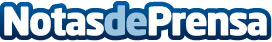 Innove Institute y la Universidad CEU San Pablo ponen en marcha el II International MBA Pharmaceutical IndustryEl Innove Institute Business School y la Universidad CEU San Pablo han comenzado a impartir la II edición del International MBA Pharmaceutical Industry, un programa Master que ambas instituciones organizan en estrecha colaboración con University of California, Berkeley Extension (California, USA). Precisamente, uno de los grandes atractivos del Master es el período formativo que los alumnos disfrutan en esta universidad americana.Datos de contacto:CEU San PabloNota de prensa publicada en: https://www.notasdeprensa.es/innove-institute-y-la-universidad-ceu-san_1 Categorias: Universidades http://www.notasdeprensa.es